МИНИСТЕРСТВО ПРОСВЕЩЕНИЯ РОССИЙСКОЙ ФЕДЕРАЦИИДЕПАРТАМЕНТ ГОСУДАРСТВЕННОЙ ПОЛИТИКИВ СФЕРЕ СРЕДНЕГО ПРОФЕССИОНАЛЬНОГО ОБРАЗОВАНИЯИ ПРОФЕССИОНАЛЬНОГО ОБУЧЕНИЯПИСЬМОот 15 сентября 2022 г. N 05-1631О ВСТУПЛЕНИИ В СИЛУ ПРИКАЗА МИНПРОСВЕЩЕНИЯ РОССИИДепартамент государственной политики в сфере среднего профессионального образования и профессионального обучения Министерства просвещения Российской Федерации в связи с изданием и официальным опубликованием приказа Министерства просвещения Российской Федерации от 12 августа 2022 года N 732 "О внесении изменений в федеральный государственный образовательный стандарт среднего общего образования, утвержденный приказом Министерства образования и науки Российской Федерации от 17 мая 2012 г. N 413" на официальном интернет-портале правовой информации (http://publication.pravo.gov.ru/Document/View/0001202209120008) сообщает о необходимости приведения учебных планов в рамках образовательных программ среднего профессионального образования, реализуемых на базе основного общего образования, в соответствие с утвержденными изменениями для их реализации с 1 сентября 2023 г.Исполняющая обязанностидиректора ДепартаментаТ.Р.КАРАБЕКЯН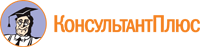 